Visuels LocircusLogo Locircus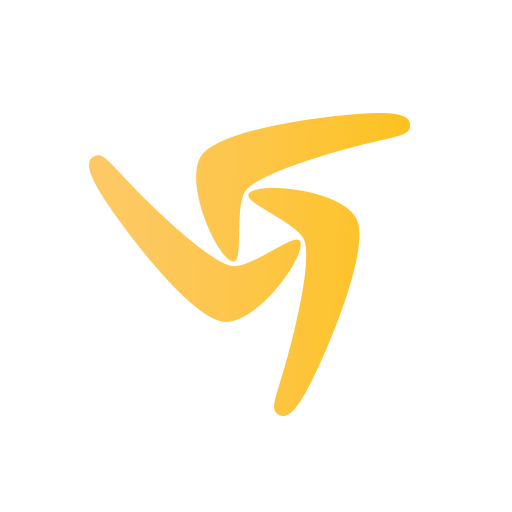 Image de Locircus.ch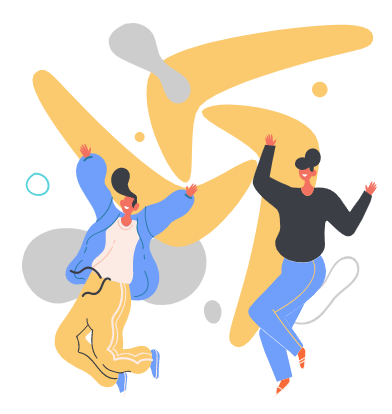 ---------Photo de la fondatrice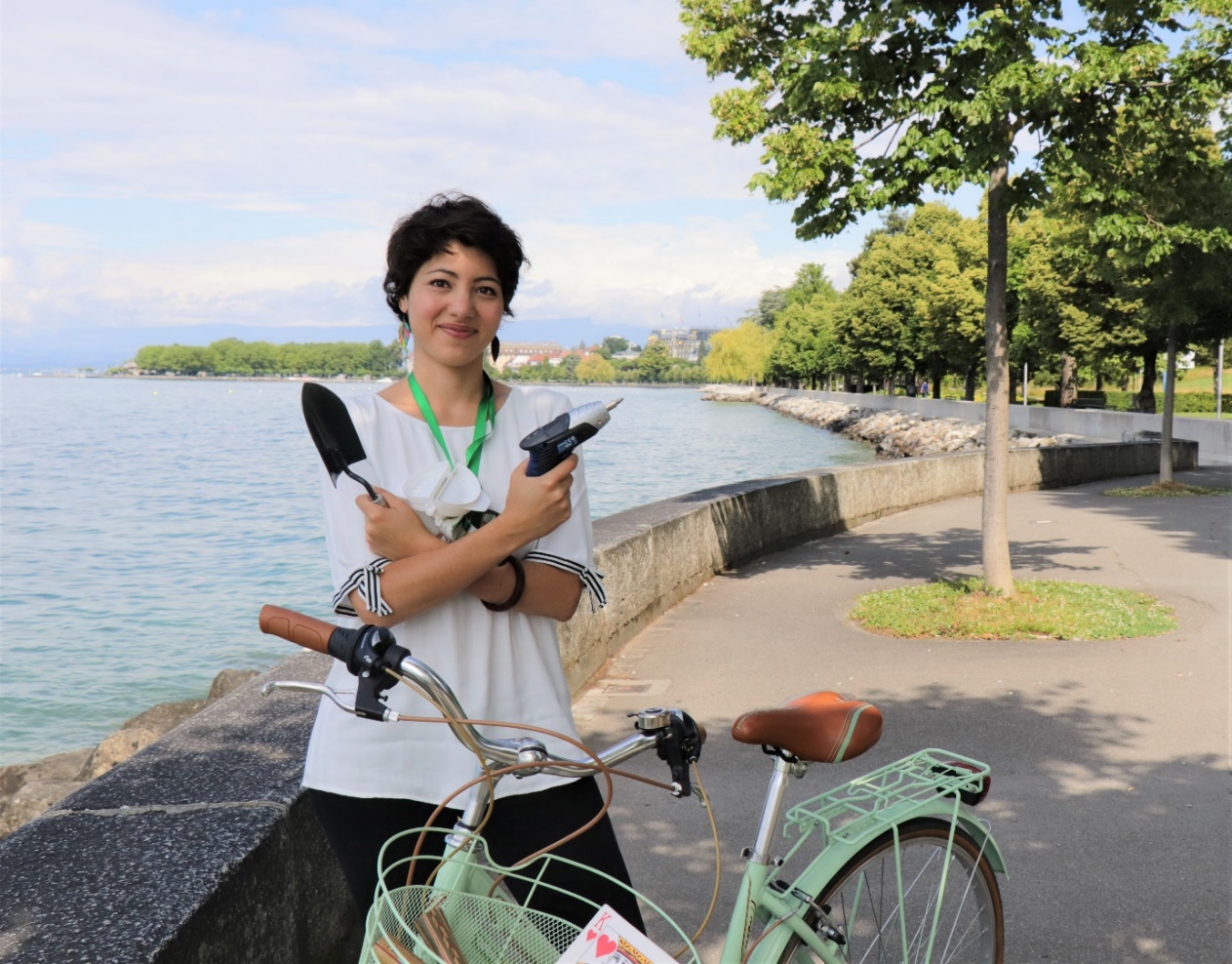 Laure Eskenazi, fondatrice de LocircusExtraits première page de Locircus.ch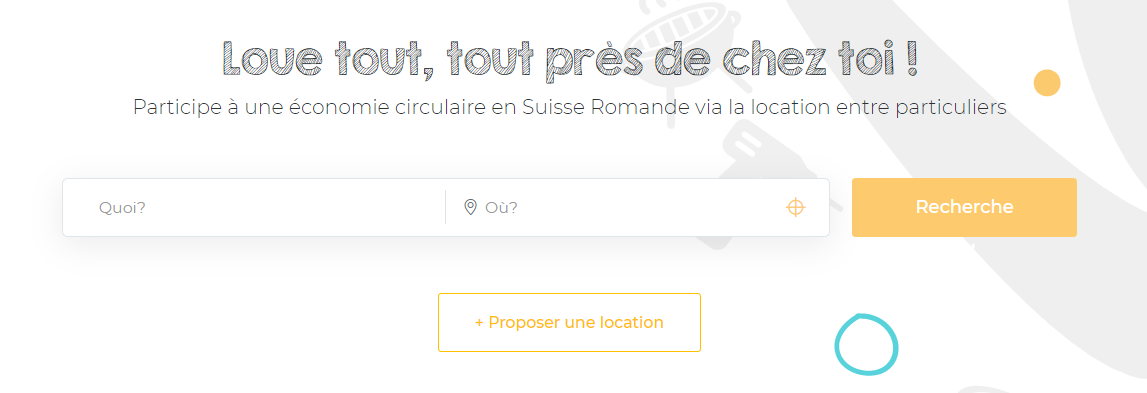 -----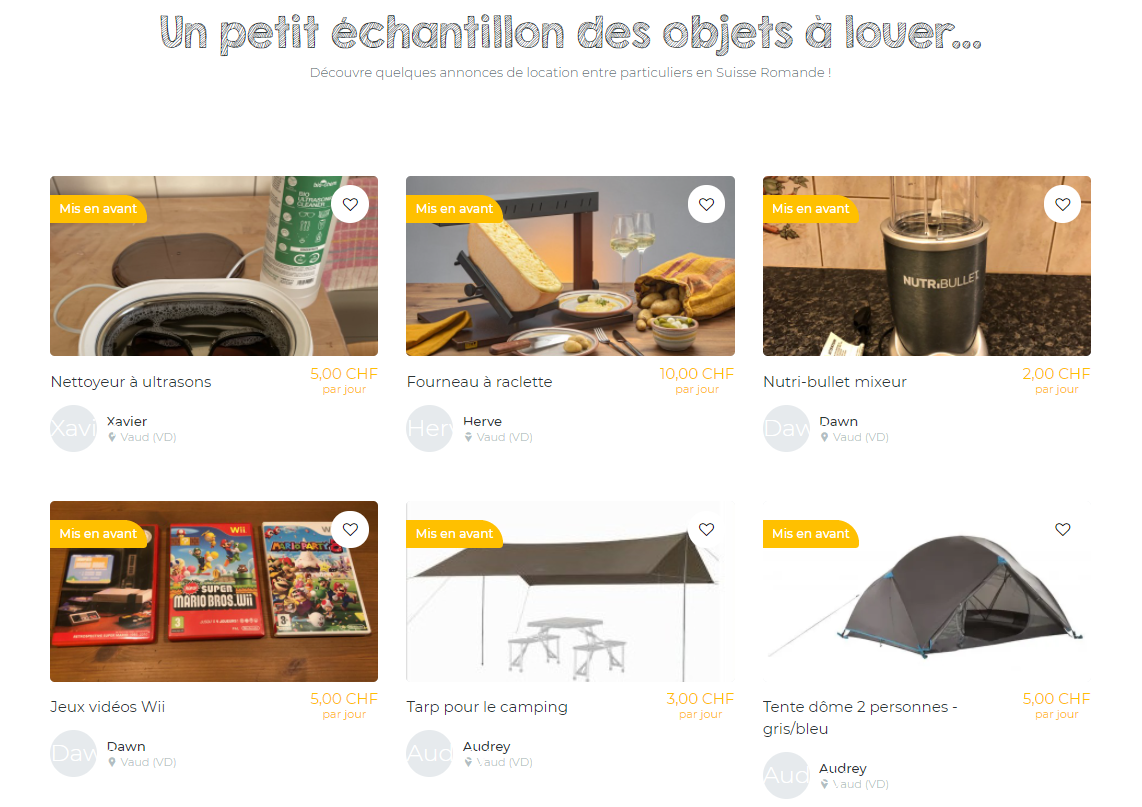 -----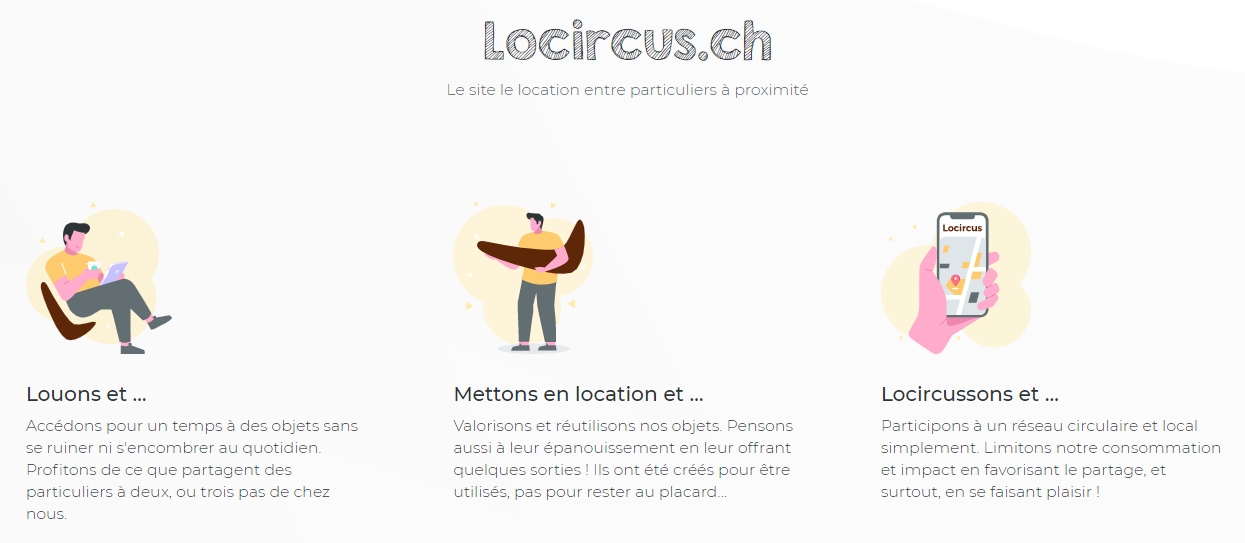 ---------Image symbolique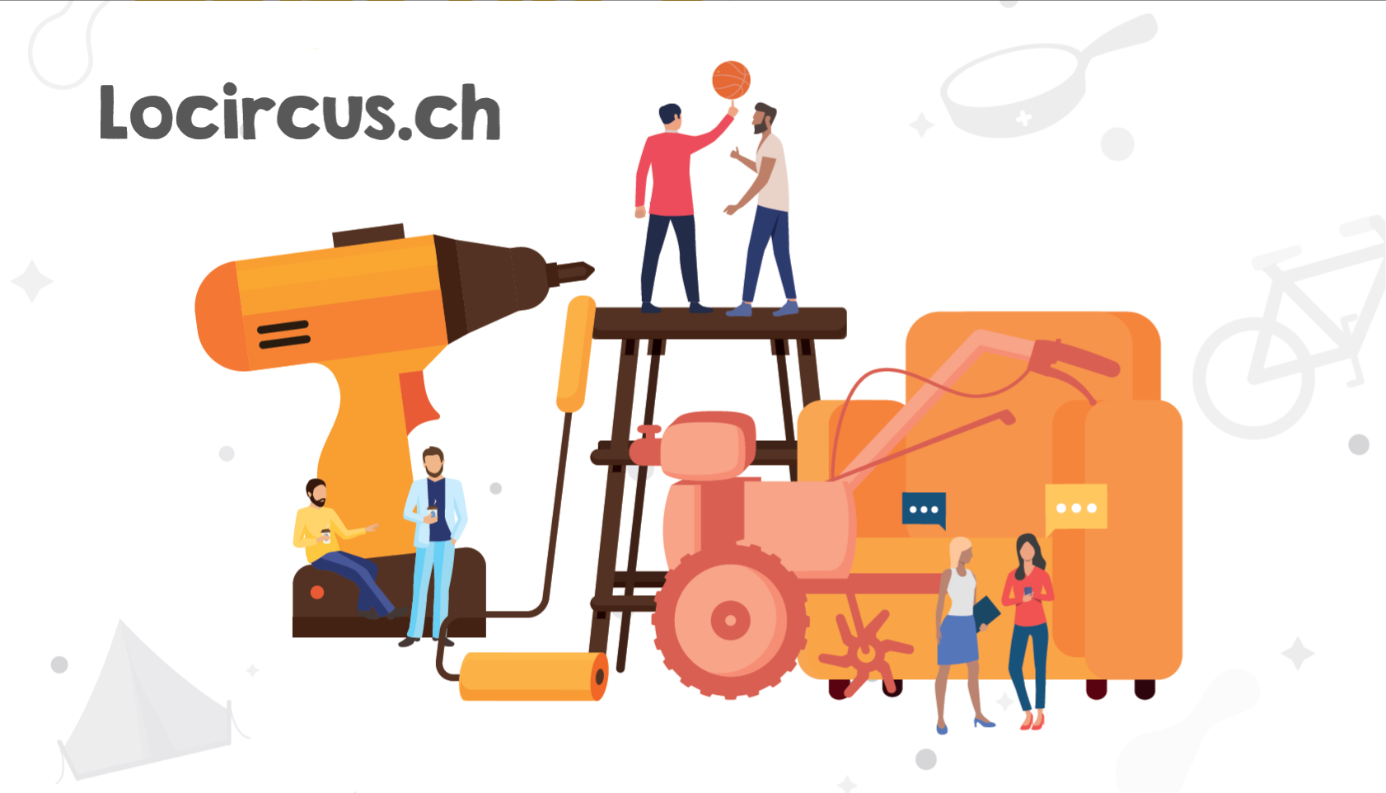 